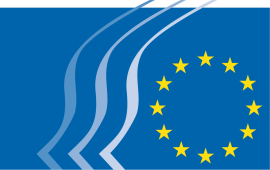 European Economic and Social CommitteeThe new energy market design: Fit for the future? 1 December 2015 | European Economic and Social Committee, Rue van Maerlant 2, 1040 BrusselsDraft Agenda9:30-9:45 | Welcome addressLutz Ribbe, Rapporteur and Member of the TEN Section, EESCKrzaklewski Marian, President of the study group and Vice-President of the TEN Section , EESC9:45-11:15 | Expert perspectives on energy market designMonika Štajnarová, Senior Economic Officer from BEUCDirk Vansintjan, President of European federation of groups and cooperatives of citizens for renewable energyMarcel Cailliau, Vice-Chair of the Markets Committee EURELECTRIC Marco Krasser, CEO of SWW Wunsiedel, DE, and expert of the EESC rapporteur11:15-11:30 | Coffee break11:30-13:00 | The EU institutions' view on energy market design and the role of consumersJan Panek, Head of Unit DG ENER B.3, European CommissionClaude Turmes, Member of the European Parliament – Committee on Industry, Transport and Research (ITRE)Debate with the audiencePractical informationInterpretation will be provided from and into French, German, Polish and EnglishFor additional information, please contact EESC's Secretariat at energymarketdesign@eesc.europa.eu 